Deniz Teknolojileri Meslek YüksekokuluGüçlü YönlerAkademik personel başına düşen öğrenci sayınızın görece düşük oluşu: 1 Profesör, 2 Doçent, 7 Doktor Öğretim Üyesi ve 4 Öğretim Görevlisi olacak şekilde sahip olduğumuz 9 kişilik akademik kodromuz, öğrencilere farklı uzmanlık alanlarından ve deneyimlerden gelen öğretim üyeleri tarafından sunulan çeşitli perspektifler sunar. Bu, öğrencilerin sualtı keşifleri, deniz mühendisliği, oşinografi ve çevresel bilimler gibi çok çeşitli konularda kapsamlı bir eğitim alma fırsatına sahip olduğunu gösterir. Ayrıca, geniş akademik kadro, öğrencilere sektördeki güncel gelişmeleri ve araştırmaları takip etme ve bu alanda liderlerle çalışma şansı sunar, bu da programın güçlü bir yanını oluşturur.Akademik personelimizin yalnızca eğitim vermekle kalmayıp bilimin sınırlarını genişletmesi: Akademik personelimiz, bilimin sınırlarını genişleterek hem okulumuz hem de öğrencilerimiz için önemli bir güçlü yön oluşturuyor. Bu öğretim üyeleri, araştırmaları ve projeleri ile hem öğrencilere hem de üniversitemize önemli bir ilham kaynağı olmaktadır. Ayrıca, bu genişlemiş bilimsel sınırlar, okulumuzun akademik ününü artırarak daha fazla öğrenciyi ve araştırmacıyı çekmemize yardımcı olmaktadır. Öğrencilerimize, kendi ürettiğimiz bilgiyi de öğretmek, güçlü yönümüzdür.Öğrenci dostu şehir, öğrenci dostu üniversite: İstanbul ve İzmir gibi büyükşehirlerin aksine yaşam maliyetlerinin öğrencileri daha az zorlayan seviyelerde olması öğrenciler açısından Çanakkale’nin ve Çanakkale Onsekiz Mart Üniversitesinin tercihi konusunda rekabet avantajı sağlamaktadır. Aynı zamanda Çanakkale onsekiz mart Üniversitesi modern olanakları etkinlikleri ile zengin bir yaşam deneyimi sunmaktadır şehir ve üniversitenin ilişkisi öğrencilere hem eğitim hem de yaşam kalitesi açısından rakiplerine göre daha iyi bir deneyim sunarak öğrenci dostu bir ortam oluşturmaktadırZayıf YönlerSanat ve felsefe konusunda zayıf kalan tek yönlü teknik eğitim: Deniz teknolojileri meslek yüksekokulu programı olarak, öğrencilerimize teknik beceriler konusunda güçlü bir eğitim sunsak da sanat ve felsefe gibi sosyal konulara ayrılan eğitim sürecimiz zayıf kalabilmektedir. Bu durum, öğrencilerin geniş bir kültürel ve düşünsel perspektife sahip olmaları konusunda onlara fırsat sağlamaz ve bu nedenle programın zayıf bir yönünü oluşturmaktadır. Bu eksikliği gidermek için, programın müfredatının kültürel ve felsefi içeriklere daha fazla vurgu yapacak şekilde güncellenmesi önemlidir.Sosyal aktivite imkanlarımızı kısıtlı olması: Yüksekokulumuzun bu zayıf yönü, öğrencilerin sosyal gelişimlerini destekleme ve çeşitli aktivitelere katılma fırsatlarının sınırlı olması nedeniyle öne çıkmaktadır. Bu durumu iyileştirmek için, okulun sosyal etkinlikler ve kulüplerin teşvik edildiği bir ortam oluşturarak öğrenciler arası etkileşimi artırması önemlidir.Sabit ve ihtiyaçlarımızı karşılayabilecek şekilde tasarlanmış yerleşke eksiğimiz: Deniz teknolojileri Meslek Yüksekokulu, halihazırda İlahiyat Fakültesine ait binada geçici olarak bulunmaktadır. Dersliklerimiz ve salonlarımız, bizim dışımızda 2 fakülte tarafından da kullanılmaktadır ve iletişim eksikleri nedeniyle sık sık aksaklıklar yaşanmaktadır. Yüksekokulumuz; sabit ve ihtiyaçları karşılayabilecek bir yerleşke eksikliği ile karşı karşıyadır. Binamızın eğitim ihtiyaçlarımız gereği; çekek yeri, soyunma odası, duş ve benzeri özel ihtiyaçları bulunmaktadır.. Okulun bu zayıf yönünü gidermek için, modern ve öğrenci ihtiyaçlarına uygun bir yerleşke geliştirmek önemlidir. FırsatlarRektörlük ve müdürlük seviyesinde dinamik, katılımcı ve sonuç odaklı yönetim yaklaşımları: Rektörlük ve müdürlük seviyesinde benimsenen çağdaş, katılımcı ve sonuç odaklı yönetim yaklaşımları, okulumuz için büyük bir fırsattır. Bu yaklaşımlar, öğrenci memnuniyetini artırarak eğitim kalitesini yükseltmeye ve kurumsal verimliliği artırmaya olanak sağlar. Ayrıca, öğrenci, öğretim üyesi ve personelin aktif katılımıyla karar süreçlerine dahil edilmesi, okulumuzun daha etkili ve çevik bir kurum olmasını teşvik eder.Piyasa da istihdam için yoğun talep gören programlar: Yüksekokulumuzun, istihdam için yoğun talep gören programlara sahip olması, öğrencilerimize daha fazla iş fırsatı sunma potansiyeli taşıdığı için büyük bir fırsattır. Bu talep gören programlar, mezunlarımızın işgücü piyasasında hızla istihdam edilmesini kolaylaştırırken, okulumuza olan talebi de artırabilir. Ayrıca, bu programlar, iş dünyası ile sıkı bağlar kurma ve endüstri ihtiyaçlarına uygun eğitim verme fırsatları sunarak yüksekokulumuzu rekabetçi bir konumda tutar.Mevcut trende göre artması beklenen talep: Mevcut trendlere göre okulumuza olan ilginin artması, yüksekokulumuz için büyük bir fırsattır. Bu artış, daha fazla öğrencinin başvuru yapmasını ve okulumuzun çeşitli programlarında büyüme potansiyeli yaratırken, daha geniş bir öğrenci topluluğuyla zengin bir akademik ve kültürel deneyim sunma şansı verir. Ayrıca, okulumuza olan artan ilgi, bölge ekonomisine ve topluluğuna olumlu katkılar sağlama potansiyeli taşır.TehditlerBirimler içinde yaşanabilecek bireysel iletişim kazaları ve olası iletişim kanalı eksikleri: Birim içi iletişim eksiklikleri, bir kurum için ciddi bir tehdit oluşturur. Bu eksiklikler, ekip çalışmasını zorlaştırabilir, bilgi akışını engelleyebilir ve iş birliği gerektiren projelerin başarısızlığına yol açabilir. Ayrıca, çalışanlar arasındaki düşük iletişim, motivasyonu azaltabilir ve kurum içinde olumsuz bir çalışma atmosferine neden olabilir.Kurumsal aidiyet hissinin henüz istenilen seviyede olmaması: Zayıf kurumsal aidiyet, bir kurum için ciddi bir tehdit oluşturur. Çünkü çalışanların kuruma bağlılığı ve bağlılık duygusu düşük olduğunda, iş verimliliği azalabilir, çalışan devir hızı artabilir ve kurumun uzun vadeli başarısı tehlikeye girebilir. Ayrıca, kurumsal aidiyet eksikliği, iş birliği ve takım ruhunu da olumsuz etkileyebilir.Henüz oluşmakta olan genç kurumsal hafıza: Kurumsal hafızanın yeni oluşması, organizasyonun geçmiş deneyimlerinden yararlanma yeteneğini sınırlayabilir. Bu durum, aynı hataların tekrarlanmasına, stratejik kararların eksik verilmesine ve kurumsal öğrenmenin yavaş ilerlemesine neden olabilir. Ayrıca, bu eksiklik, rekabetçi bir ortamda hızlı uyum sağlama yeteneğini zayıflatabilir. Kurumsal hafızanın geliştirilmesi için geçmiş deneyimlerin kaydedilmesi, dokümante edilmesi ve çalışanlar arasında paylaşılmasını sağlayacak sürekli bir öğrenme ve bilgi paylaşım kültürünün oluşturulması gereklidir.İyileşmeye Açık YönlerProgramlar ve birim için ayrı ayrı hazırlanmış olan analizlerde belirtilen unsurların tümü iyileştirilmeye açık olan ve stratejik planımız kapsam ve süresince sürekli iyileştirme perspektifiyle yakından takip edilerek ölçülebilir ve kanıtlanabilir ilerlemenin sağlanmasının hedeflendiği yönlerimizdir. SWOT analizi kapsamında belirlenmiş faktörler, hazırlanmakta olan Deniz Teknolojileri Meslek Yüksekokulu 2023-2027 Stratejik Plan Belgesinde rasyonel, ölçülebilir bir eylem planıyla takvimlenerek planlanacak, kalite yönetimi standartlarımız kapsamında bu plan uygulanacak, kontrol edilecek ve önlem alınacaktır. Faktörlerin iyileşmeye açık yönleri ise aşağıda verildiği haliyle sıralanabilir;Sanat ve felsefe konusunda zayıf kalan tek yönlü teknik eğitimin sosyal alanda güçlendirilmesi: Tek yönlü teknik eğitimi sosyal alanda güçlendirmek için, ders programlarına sanat, felsefe ve sosyal bilimlere odaklı derslerin eklenmesi, interdisipliner yaklaşımların teşvik edilmesi ve sanat/felsefe klüplerinin oluşturulması gibi önlemler alınabilir. Bu yöntemler, tek yönlü teknik eğitimi daha dengeli ve çok yönlü hale getirerek öğrencilerin yaratıcılık ve sosyal bilinçlerini geliştirmelerine yardımcı olabilir. Bu konuda müfredat tekrar gözden geçirilerek, sosyal alanlarda ÇOMÜ içerisinde hangi birimlerle ne gibi işbirlikleri sağlanabileceği analiz edilecektir. Sosyal aktivite imkanlarımızı kısıtlı olması: Sosyal aktivite imkanlarını artırmak için okul, öğrenci kulüpleri, etkinlikler ve spor tesisleri gibi çeşitli sosyal faaliyetlerin desteklenmesi ve teşvik edilmesi yoluyla öğrencilere daha fazla sosyal katılım fırsatı sunabilir. Ayrıca, yerel topluluklarla işbirliği yaparak dışarıdaki etkinliklere erişimi artırmak da faydalı olabilir. Bu konuda Spor Bilimleri Fakültesi gibi güçlü iç paydaşlarımızdan da destek veya görüş talep edilebilir. Birimler içinde yaşanabilecek bireysel iletişim kazaları ve olası iletişim kanalı eksikleri: Birimler içindeki bireysel iletişim kazalarını ve iletişim kanalı eksiklerini gidermek için öncelikle düzenli iletişim eğitimleri düzenlenerek çalışanların iletişim becerilerinin geliştirilmesi sağlanabilir. Ayrıca, açık ve etkili iletişimi teşvik eden bir iş kültürü oluşturmak, işbirliğini artırarak iletişim sorunlarını azaltabilir. İletişim kanalı eksiklerini gidermek için ise çeşitli iletişim araçlarının kullanılması, toplantılar, e-posta, anlık mesajlaşma gibi farklı kanalların etkin bir şekilde kullanılmasını sağlayabilir. Konuyla ilgili tüm personelin katılım sağlayacağı seminerler düzenlenebilir, üniversitemiz içerisindeki ilgili birimlerden eğitimler talep edilebilir.Kurumsal aidiyet hissinin henüz istenilen seviyede olmaması: Kurumsal aidiyet hissini artırmak için, çalışanların değerli katkılarına daha fazla vurgu yapılabilir ve başarıları ödüllendirilebilir. Ayrıca, üniversite içi iletişimi artırmak, açık iletişim kanalları oluşturmak ve çalışanların görüşlerini dikkate alarak katılımcılığı teşvik etmek, kurumsal aidiyet hissini artırabilir. Gerekli fırsatları sunarak hem idari hem akademik personelin muhtelif alanlarda kişisel ve profesyonel büyümelerini desteklemek, kurumsal bağlılığı artırabilir. Konuyla ilgili tüm personelin katılım sağlayacağı seminerler düzenlenebilir, üniversitemiz içerisindeki ilgili birimlerden eğitimler talep edilebilir.Henüz oluşmakta olan genç kurumsal hafıza: Genç kurumsal hafızanın oluşturulması için, okulun tarihini ve başarılarını belgelemek ve paylaşmak için bir iç sistem oluşturulabilir. Ayrıca, eski çalışanların ve mezunların anılarını kaydetmek ve okulun gelişimini göstermek için sözlü tarih çalışmaları, sergi salonları ve projeler teşvik edilebilir. En önemlisi, okulun misyonu ve değerleri düzenli olarak paylaşılarak ve bu bilincin kurumsal kültürün bir parçası haline getirilerek genç kurumsal hafıza oluşturulabilir. Okulumuzun halihazırda Cezayirli Gazi Hasan Paşa Sergi Salonu Projesi bu anlamda devam etmektedir.Tüm Faktörler Kök Neden Analizi Yapılmamış Tam MetinGüçlü YönlerGenel anlamda tüm çalışanların üniversitenin kurumsal misyon, vizyon, amaç ve hedeflerine bağlı olması.Üniversitenin kurumsal misyon, vizyon, amaç ve hedeflerine uygun kurumsal stratejilerin tüm personelce uygulanmaya çalışılması.Sektör kuruluşlarına ve ticaret ağlarına yakınlığımız.Alanında gerekli yetkinliğe sahip akademik kadronun varlığı.Meslek Yüksekokulumuz bünyesinde bulunan programların bölgenin ihtiyaçlarına yönelik özelliklere sahip olması.Dardanos yerleşkesinde mevcut bulunan Sualtı Teknolojisi Araştırma ve Uygulama Birimi, Türkiye’nin en güçlü sualtı araştırmalarının yapıldığı ünite konumuna ulaşma düzeyindedir. Çanakkale’nin merkezinde bulunmamız.Kısıtlı fiziki imkanlara rağmen, başarılı eğitim-öğretim politikamız sayesinde, her dönem programımıza ayrılan öğrenci kontenjanının yeterli düzeyde olması.Akademisyenlerimizin, konuları hakkında nitelikli akademik yayın ve eser üretme kapasitesine sahip olması.Akademisyenlerimizin, konuları hakkında nitelikli proje üretme potansiyeline sahip olması.Akademik personelin öğrencilere bilgi aktarımında yeterli formasyona sahip olmasıAkademik personel öğrenci iletişiminin istenilen düzeyde olması.Akademik personel idari personel iletişiminin istenilen düzeyde olması.İdari personel öğrenci iletişiminin istenilen düzeyde olması.Fiziki konum ve teknolojik alt yapı noktasında bilgi kaynaklarına erişimin uygun olması.Üniversitemizin bölgenin en büyük ve kapsamlı kütüphanelerinden birine sahip olması ve kampüs dışı erişim için öğrencilerimize verilen kullanıcı adı ve şifre ile online kaynaklara ve veri tabanlarına anında erişim sağlaması.Üniversitemizde ve Yüksekokulumuzda girişimcilik ve yenilik faaliyetleriyle ilgili gerekli organizasyonların yönetim tarafından desteklenmesi ve teşvik edilmesi.Yönetime katılımın güçlü olması ve önerilerin dikkate alınması.Merkezde bulunmamız sebebiyle konferans salonu, muhasebe ve bilgisayar laboratuvarı, genel bilgisayar laboratuvarı birimine sahip olmamız.Her sınıfta beyaz tahta, 4 sınıfta projeksiyon bulunması.Kongre, toplantı, mezuniyet, konser, tiyatro vb. organizasyonlar için ilçe belediyesinin, yeni yerleşkemizin ve Üniversitemiz merkez kampüsünün yeterli fiziki imkanlara sahip olması.Öğrencilerin istedikleri konularda öğrenci kulübü kurabilme ve organizasyon yapabilme imkanları.YGS ile gelen öğrencilerin gerek teorik ve gerekse pratik bilgi akışını sağlamada daha istekli olmaları.Zayıf YönlerOlası bir yer değişikliğiyle tüm fiziki alt yapının tekrardan oluşturulmaya çalışılmasında oluşacak maddi kayıpMevcut laboratuvarların, merkezde farklı fakültelerin altyapısının kullanılması ile birlikte, Dardanos yerleşkesin de dalış tesislerimiz, Araştırma ve Uygulama Birimi ile Teknik Dalış ve Sualtı Birimleri,  Kapalı yüzme havuzu, matafora sistemi, iskele limanın olması gibi çok ciddi masraf gerektiren teçhizatların hali hazırda orada mevcut bulunması.Araştırmacılarımızın bilimsel araştırma projelerinden temin edilen sualtı ekipmanı sınırlı sayıdadır.  Bu anlamda geniş kapsamlı olarak sualtı ekipman ihtiyacı (SCUBA ve teknik dalış) ile birlikte tüm öğrencilerin sağlıkla dalışlarını icra edebilecekleri en az 12 m dalış teknesi ve 6 m acil durum fiber taban şişme bot elzem gereksinimleri bulunmakta olup, bunlar da zayıf yönlerimizden olarak belirtilebilir.Mevcut fiziki yapı nedeniyle, Meslek Yüksekokulumuz bünyesindeki bazı teknik programlara ait uygulama atölyelerinin yetersiz oluşu.Kalite, akreditasyon, örgütsel gelişme ve örgütsel değişim süreçlerinin öneminin yadırganması ve yeterli düzeyde sahiplenilmemiş olmaları. Teknik alanlardaki akademik personelin genelinde bilimsel araştırma yöntemleri, istatistik ekonometri konularına yeterince hakim olamama, STATA, EVİEWS, LİRSEL, AMOS, SPSS gibi programları kullanamama ve yalnız yayın yapamama sorunun olması.Bilimsel ya da sanayi odaklı projelere öğrencileri dahil etme eksikliği.Öğrencilerin yeterince yabancı dil bilmemesi ve bu nedenle FULBRIGHT, Erasmus gibi programlara gerekli akreditasyonun olmaması.Meslek Yüksekokulumuzda gerekli uluslararası temas ve anlaşmaların yeterli düzeyde sağlanamamış olması.Ders kitapları dışında ilgili sektörel güncel uygulamaya yönelik kaynakların yeterince kullanılmaması.Dersliklerde internete bağlanamama sorunu nedeniyle şirketlerin güncel kurumsal web adreslerini analiz etme konusunda yaşanan sıkıntılar.Bazı derslere ait; ders adı, içerik ve AKTS’ lerin diğer üniversiteler ile uyuşmazlığı4 yarıyıllık öğretim programının lisans programlarına uyum yetersizliği ve AKTS’ lerin tutmaması nedeniyle DGS geçişi sonrasında öğrencilerin derslerini saydırma sorunu yaşamaları.Genel olarak programlarda seçmeli derslerin azlığı.Yüksekokulumuz bünyesinde herhangi bir kişilik veya kariyer geliştirme programının uygulanmaması.Kişilik geliştirme faaliyetlerinin yürütülmesi amacı ile oluşturulan öğrenci kulüplerinin etkin çalışmaması ve kendilerini yenilememeleri.Uluslararası    çalışmalarda    akademik    personele    yeterince    ekonomik     destek olunmaması.Öğrencilerin DGS ve iş bulma stresleri nedeniyle yeterince motive olamamaları.Öğrencilerin matematiksel becerilerinin zayıf olması.FırsatlarÇanakkale boğazına inşa edilen köprü sayesinde mevcut ulaşım ağının gelişmesi.Diğer illere ve büyükşehirlere kıyasla; bulunulan ilçenin nüfusu düşünüldüğünde en kapsamlı, en büyük ve tek meslek yüksekokulu olma ihtimali.Genelde öğretim elemanlarının güncel mevzuata hâkim olması ve üniversite- sanayi, üniversite- kamu ilişkilerinin geliştirebilme potansiyelinin var olması.Öğretim elemanlarının alanlarında yeterli bilgi ve donanıma sahip olması nedeniyle ulusal ve uluslararası akademik çevrede tanınmaları.Meslek Yüksekokulumuzda aktif, yönetime katılımı sağlayan, paylaşımcı, eleştiri ve yeniliklere açık her konuda çalışanına ve kuruma destek olmaya çalışan idari bir yapıya sahip olunması.Meslek Yüksekokulumuz ile Üniversite öğretim üyeleri arasındaki ilişkinin yeterli olması.Ulusal ve uluslararası projelerde çalışabilecek nitelikte yeterli akademik personele sahip olunması.Öğretim kadrosunun tecrübe, yetenek ve gelişme arzusunun yeterli olması.Üst yönetimin kurumsal amaçları gerçekleştirmeyle ilgili disiplinler arası projelere yeterli düzeyde destek olması.TehditlerÖğrencilerin genelinin bilgisayar, Microsoft Office, Bilgisayarlı Muhasebe ve SPSS gibi programlara hakimiyetlerinin çok zayıf olması, hatta hiç olmaması.Gemi İnşaatı Programında kullanılan bazı yazılım programlarının lisansının olmaması sebebiyle öğrenciyle paylaşılamaması.Üniversite sanayi işbirliğine yönelik ara kurumların her departmana yetişememesi.Öğrencilerin bilimsel bilgiden ziyade kamu personel sınavlarına ve DGS’ye yönelik çalışmaları.Öğrencilerin liseden gelen alışkanlıklarını devam ettirmeleri, ders geçmek amaçlı ezbere eğitime öğretim elemanlarını yöneltmeye çalışmaları.Öğrencilerin gerçekleştirilen oryantasyon ve iş güvenliği eğitimlerini yeterince dikkate almamaları.Öğrencilerin derslerde ses kaydı alma, fotoğraf çekme, kitap, defter, ders notu olmadan derse gelme, sınavlara gerekli araç- gereçsiz- kalemsiz- silgisiz katılma gibi, sorumluluktan uzak davranışlarının süreklilik arz etmesi.Dış Paydaş Katkısı Kanıtları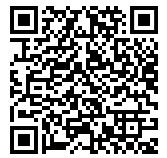 Kanıt 1: https://denizteknolojilerimyo.comu.edu.tr /arsiv/haberler/yuksekokulumuzdan-dis-paydas-ziyareti-r472.html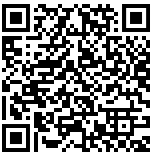 Kanıt 2: https://denizteknolojilerimyo.comu.edu.tr/arsiv/haberler/yuksekokulumuzdan-dis-paydas-ziyareti-r473.html